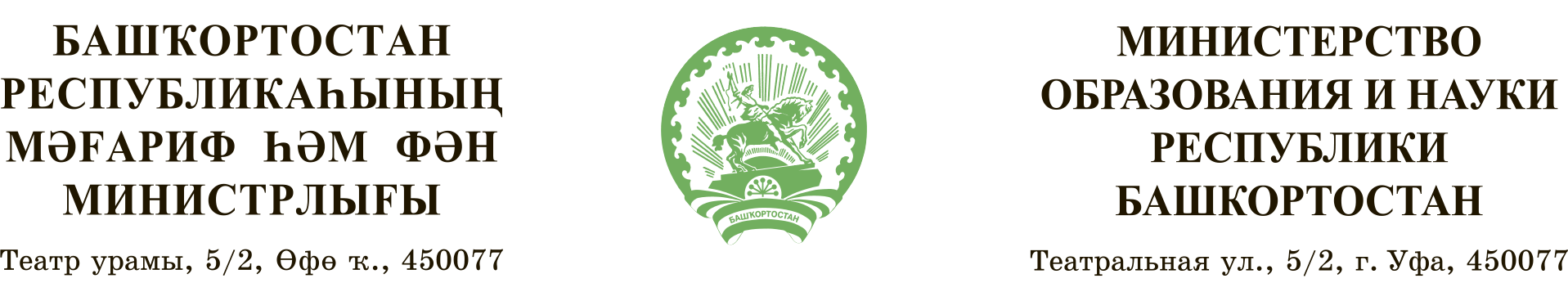  [Об итогах регионального этапаVIII Межрегионального химического турнира в 2021-2022 учебном году]В соответствии с приказом Министерства образования и науки Республики Башкортостан от 15 октября 2021 года № 2060 «О проведении регионального этапа VIII Межрегионального химического турнира»ПРИКАЗЫВАЮ:Утвердить список победителей и призеров регионального этапа VIII Межрегионального химического турнира в 2021-2022 учебном году (Приложение).Наградить дипломами победителей и призеров, благодарственными письмами Министерства образования и науки Республики Башкортостан членов оргкомитета и экспертной комиссии регионального этапа VIII Межрегионального химического турнира. Центру развития талантов «Аврора» (Сайгафарову А.М.) произвести оплату членов экспертной комиссии регионального этапа VIII Межрегионального химического турнира в 2021-2022 учебном году за счет сметы расходов, предусмотренных на организацию и проведение мероприятий Комплекса мер по реализации Концепции развития одаренных (талантливых) детей и молодежи в Республике Башкортостан.Контроль за исполнением данного приказа возложить на первого заместителя министра образования и науки И.М. Мавлетбердина. Министр 									                      А.В. ХажинПриложение к приказуМинистерства образования и науки Республики Башкортостан от « ___» ______ 2021 года № _________Списокпобедителей и призеров регионального этапа VII Межрегионального химического турнира в 2021-2022 учебном году           Б О Й О Р О К«______» ________________________  20__ й.№ _______П Р И К А З«______» _________________________  20__ г.№Название команды/Фамилия, имя, отчествообучающегосяНазвание общеобразовательной организацииРуководительДиплом I степени Диплом I степени Диплом I степени «Chemical bond 007»МБОУ гимназия № 3 г. Дюртюли Устюжанина Юлия Петровна1Калимуллин Артур Фахреддинович2Фарафонов Глеб Алексеевич3Гамбаров Наиль Ниязович4Ахметзянова Алсу Рустамовна5Москов Альмир Айварович6Абдурашитова Алия РинатовнаДиплом II степениДиплом II степениДиплом II степени«0+0»ГБОУ РИЛИВоронин Родион Александрович1Хисаметдинов Искандер Фанзилевич2Хасанова Азалия Рафитовна3Фазыльянова Айсылу Данисовна4Шамигулов Ильнар Ильнурович5Файзуллин Тимур Владиславович6Таймасов Роберт Ринатович«Юрматы»МБОУ гимназия № 1 г. Ишимбая МР Ишимбайский район РБПортнова Анастасия Олеговна,Корогодова Ольга Альбертовна1Слепнёв Константин Дмитриевич2Александров Борис Григорьевич3Ханнанова Раушания Альбертовна4Андреев Даниил Александрович5Кожеватова Наталья Александровна6Полуянов Николай НиколаевичДиплом III степениДиплом III степениДиплом III степени«Гомологи»СборнаяМБОУ «Гимназия № 3», МБОУ СОШ № 12, МБОУ СОШ № 22Нурметова Дамира Фанавеевна,Филимонова Ольга Юрьевна.1Шайдуллин Тимур Рамилевич2Воронова Мария Андреевна3Валишина Азалия Рафисовна4Хабиров Роберт Русланович5Сагдиева Ралина Айратовна6Хусаинов Булат Альбертович«Барбарики»СборнаяГБОУ СГИ,МОБУ Лицей «Ирандык»Лукьянова Светлана Анатольевна, Усманова Лилия Салимьяновна1Александов Рафаэль Борисович2Шарафиев Данис Дмитриевич3Сафиуллин Искандар Забирович4Сагадеева Нэркэс Фиргатовна5Янтурин Айгиз Ильфатович«Пубий(Pb)»СборнаяМБОУ «Лицей № 160»,МАОУ «Физико-математический лицей № 93»Мусагитова Гульназ Хатипьяновна1Коновалов Егор Константинович2Козлова Кристина Петровна3Ахунова Аделия Римовна4Яруллин Айрат Рустемович